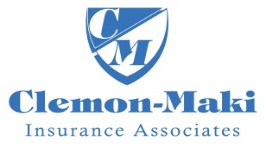 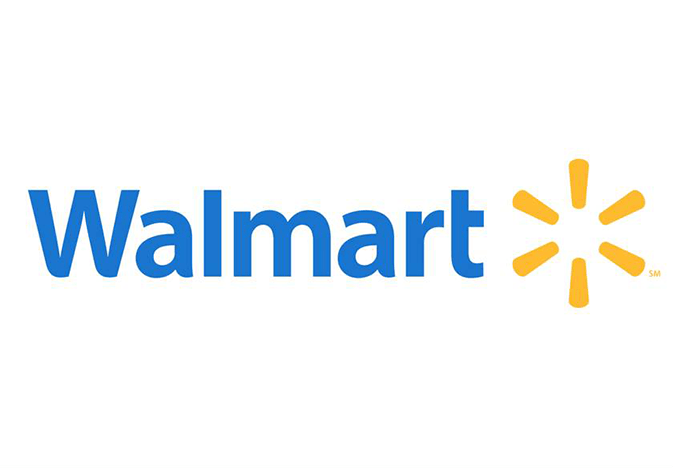 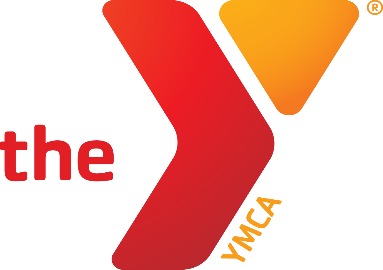 YMCA/Clemon-Maki/Lauterbach GMCSpring 2024 Flag Football Schedule4th-6th Grade  Team		Coach			Team Name		PhoneTeam 1		Tanner Briggs		Titans		        641 204 2919 Team 2		Blake Anderson		Steelers		        641 521 8568Team 3		Brian Van Brogen		Vikings		        641 831 3614
Team 4		Robbie Robinson		Cowboys	                 641 831 0297All Games played on Saturday afternoons on the high school fields that run along 8th Ave.E-mail: scott.taylor@newtonymca.org Newton YMCA1701 S. Eighth Ave. ENewton, Iowa 50208641-792-4006www.newtonymca.orgTimeApril 13April 20April 272:002 vs 31 vs 22 vs 4 3:001 vs 43 vs 41 vs 3 TimeMay 4May 11May 182:002 vs 33 vs 42 vs 43:001 vs 41 vs 21 vs 3